	OBECNÍ   ÚŘAD  V ŘÍMOVĚ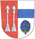 PSČ: 37324                okres  ČESKÉ  BUDĚJOVICE             tel./fax  00 420   387987236č.j.: 		dne: 20.8.2020 		vyřizuje: Ing. Jan Šíma 	               tel: 724152929email: simova@studiomap.czOznámení o projednání Obecní úřad Římov, jako pořizovatel územní studie „Plocha pro bydlení Horní Římov 4A, 4B, 4C“ podle § 6 odst. 2 zákona č. 183/2006 Sb., o územním plánování a stavebním řádu, ve znění pozdějších předpisů (dále též jen "stavební zákon"), oznamuje možnost podání písemných vyjádření ve věci: územní studie „Plocha pro bydlení Horní Římov 4A, 4B, 4C“ K návrhu územní studie mohou všichni uplatnit svá písemná vyjádřenía to do 10. září 2020 u pořizovatele (Obecní úřad Římov, Náměstí J. Gurreho 2, Římov) K vyjádření uplatněnému po této lhůtě se nepřihlíží.Kompletní dokumentace územní studie je rovněž k nahlédnutí a případnému stažení na webových stránkách obce v sekci „úřední deska“ na adrese: https://www.rimov.cz. Ing. Lukáš Babkastarosta obce Římovvyvěšeno: Sejmuto dne: Podpis a otisk úředního razítka: Podpis a otisk úředního razítka: